一季度我市工业生产者价格运行情况一季度，我市工业生产者出厂价格环比累计上升0.2%，购进价格环比累计下降0.9%；受去年价格“翘尾”因素影响，与去年同期相比，出厂价格和购进价格分别上升0.9%和0.5%。一、出厂价格和购进价格单月环比由降转升今年1月份，我市工业生产者价格延续去年年底低位运行态势，出厂价格和购进价格比上月分别下降0.2%和0.6%；受人民币汇率振荡和大宗商品价格波动等因素的影响，出厂价格和购进价格环比分别在2月份和3月份由降转升。一季度，我市工业生产者出厂价格环比累计上升0.2%，购进价格环比累计下降0.9%（见图1）。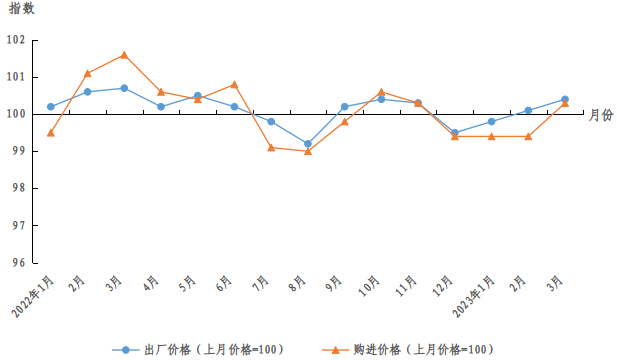 图1  2022年以来我市工业生产者价格月度环比指数出厂价格同比升幅回落，购进价格同比由升转降从同比看，1-2月，受去年价格上升的翘尾影响，我市工业生产者出厂价格和购进价格继续维持去年以来的上升态势，但升幅明显收窄；3月份，购进价格同比由升转降，同比下降0.9%。一季度，我市工业生产者出厂价格和购进价格同比累计分别上升0.9%和0.5%（见图2）。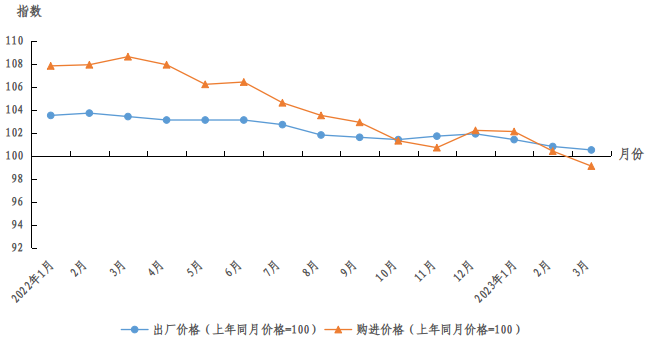 图2  2022年以来我市工业生产者价格月度同比指数三、出厂价格变动主要受重点行业拉动一季度,受国际油价波动及行业供求关系等因素的影响，我市石油煤炭及其他燃料加工业出厂价格同比上升3.4%；主要受美元对人民币升值的累积影响，计算机、通信和其他电子设备制造业价格同比上升7.8%；主要受去年调价的滞后影响，电力、燃气生产和供应业价格同比分别上升6.9%和11.6%。上述重点行业出厂价格上升是上拉一季度我市PPI总指数的主要因素，合计上拉了1.7个百分点。另一方面，一季度，我市化学原料和化学制品制造业出厂价格同比下降6.1%，汽车制造业价格同比下降1.5%，黑色金属冶炼和压延加工业价格同比下降5.9%，这些行业是下拉一季度我市PPI总指数的主要因素，合计下拉1.0个百分点（见表1）。表1  2023年一季度我市重点行业出厂价格变动情况及对总指数的影响四、九大类原材料购进价格同比“六升三降”一季度，我市九大类原材料购进价格与去年相比呈“五升四降”态势。其中，燃料动力类升幅较大，同比升幅达7.9%；木材及纸浆类（2.6%）、纺织原料类（2.6%）、农副产品类（1.4%）、其他工业原材料及半成品类（0.8%）购进价格均有上升；而有色金属材料及电线类、化工原料类、黑色金属材料类、建筑材料及非金属类价格则有所下降，降幅分别为0.2%、4.1%、4.2%和10.4%（见图3）。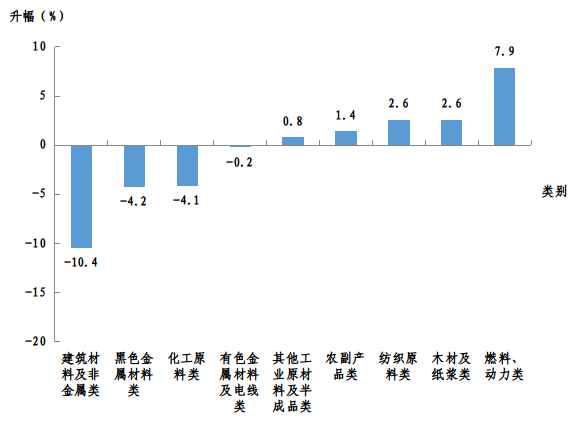 图3  2023年一季度我市工业生产者购进价格分类同比升降幅类  别比去年同期升降幅度（%）比去年同期升降幅度（%）对总指数影响（百分点） 工业生产者出厂价格0.9——# 石油煤炭及其他燃料加工业3.40.20.2  计算机、通信和其他电子设备制造业7.8  1.2  1.2电力、热力生产和供应业6.9  0.3  0.3燃气生产和供应业11.60.10.1化学原料和化学制品制造业-6.1-0.6-0.6汽车制造业-1.5 -0.3 -0.3黑色金属冶炼和压延加工业-5.9  -0.2  -0.2 